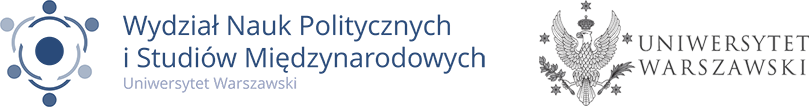 Rekrutacja: studenci wyjeżdżający na stypendium Erasmus+ZASADY* Komisja zastrzega sobie prawo naniesienia zmian/poprawek do zasad w związku 
z możliwymi nowymi regulacjami na poziomie uniwersyteckim.Informacje ogólne:Kwalifikacji studentów na wyjazdy zagraniczne w ramach umów bilateralnych dokonuje koordynator wymiany bilateralnej w porozumieniu z Kierownikiem Studiów oraz Pełnomocnikiem Dziekana ds. współpracy międzynarodowej.Osoby ubiegające się o wyjazdy stypendialne w ramach programu wymiany bilateralnej mają obowiązek stale monitorować stronę internetową Wydziału pod kątem nowych ogłoszeń dotyczących dalszych procedur, a także aktualizować swój adres e-mail na koncie USOS. Ocena każdego wniosku obejmuje: średnią ocen studenta, znajomość języka/języków, zaliczenie etapu studiów, spełnienie wymogów wskazanych w umowie między uczelniami, uzasadnienie wyboru uczelni/motywacja, ocena kompetencji społecznych, aktywność naukowo-organizacyjna, (jeśli dotyczy) opinia kierownika studiów.Zasady ogólne*:O wyjazd w ramach programu wymian bilateralnych mogą ubiegać się tylko studenci, którzy uzyskali w toku studiów średnią nie mniejszą niż 3,49 (student może złożyć dokumenty 
z niższą średnią pod warunkiem rekomendacji właściwego kierownika studiów). Studenci ze średnią poniżej 3,49 mogą wyjechać, za specjalną zgodą Kierownika Studiów. (!) Na etapie kwalifikacji student może mieć jeden warunek. Student, posiadając jeden warunek musi posiadać zgodę Kierownika studiów na wyjazdStudent, który chce wyjechać w trakcie 3 roku studiów I stopnia lub 2 roku studiów II stopnia powinien posiadać zgodę promotora na wyjazd.Student może wyjechać tylko z rozliczonymi przedmiotami. W wyjątkowych przypadkach student może wyjechać z niezaliczonym jednym przedmiotem, pod warunkiem: opłacenia kosztów ewentualnego warunku, pozytywnej opinii kierownika studiów, i zgody koordynatora (decyzja jest podejmowana przez kierownika studiów indywidualnie na podstawie sytuacji danego studenta)Przyznany wyjazd jest warunkowy, co oznacza obowiązek zaliczenia etapu studiów bądź zgoda na wyjazd z tzw. warunkiem (student w momencie wyjazdu powinien być „rozliczony”). W przeciwnym razie wyjazd studenta jest anulowany.Każdy student wybiera maksymalnie trzy uczelnie w kolejności od najbardziej preferowanej do najmniej, mając na względzie wymaganą biegłość językową i ofertę przedmiotów w uczelni przyjmującej. Student ma obowiązek wyrobić taką ilość godzin zajęć jaką miałby w tym czasie na Uniwersytecie Warszawskim. Przedmioty student może wybierać dowolnie z oferty uniwersytetu partnerskiego z tych związanych z dziedziną. Przy wątpliwościach należy skontaktować się z koordynatorem.     Przedmioty rozlicza koordynator ds. wymian w ramach umów bilaterelanych. Co do zasady uznaje się przedmioty zaliczone na wymianie jeśli powiązane są z kierunkiem studiów. W razie wątpliwości ostateczną decyzję o uznaniu przedmiotów podejmuje kierownik studiów (podpis/parafka na Transcript of Records, wskazanie ewentualnych różnić programowych do zaliczenia).  Studenci przebywający na wymianie (jeśli dotyczy) są zobowiązani do rejestracji na seminarium (proseminarium) dyplomowe i zaliczenie go w trybie indywidualnym. W innym przypadku  seminarium (proseminarium) będzie musiało być powtarzane w kolejnym roku akademickim (odpłatnie). Obowiązkiem studenta jest poinformowanie Sekcji Studenckiej o planowanym wyjeździe w ramach wymiany bilateralnej.Obowiązkiem studenta jest zapoznanie się z ofertą przedmiotów oferowanych przez Uniwersytet przyjmujący.Obowiązkiem studenta jest zapoznanie się i spełnienie wymogów językowych (poziom języka) w wybranych uczelniach. Aplikacje nie spełniające tych wymogów mogą być wyłączane z procedowania. Koordynator zastrzega sobie prawo do sprawdzenia znajomości języka w przypadku wątpliwości.Student może wyjechać na jeden semestr (jest możliwość przedłużenia pobytu w uczelni przyjmującej – za zgodą kierownika studiów, promotora pracy dyplomowej oraz koordynatora).Wyjazdy mogą być realizowane na: A)  studiach I stopnia: B) studiach II stopnia;Studenci trzeciego roku studiów I stopnia w semestrze letnim danego roku akademickiego mogą się ubiegać o miejsca oraz być warunkowo zakwalifikowani 
na wyjazd. Ich wyjazd będzie możliwy pod warunkiem, że w roku akademickim będą studentami studiów II stopnia na jednym z kierunków prowadzonych na WNPiSM UW. Studenci studiów płatnych są zobligowani do uregulowania płatności czesnego za studia. Wyjazd nie zwalnia studentów studiów płatnych od uiszczenia opłaty za studia.Studenci WNPiSM UW wyjeżdżający na stypendia w ramach programu wymian bilateralnych reprezentują za granicą swoją uczelnię macierzystą i w konsekwencji są odpowiedzialni za podtrzymywanie dobrego imienia Uniwersytetu Warszawskiego. Naruszenia zasad regulaminowych lub etycznych studiowania na uczelni partnerskiej (np. popełnienie plagiatu) skutkować będzie podjęciem działań dyscyplinarnych przez władze WNPiSM UW, z możliwością niezaliczenia wyjazdu włącznie. Student posiadający obywatelstwo inne niż państwa członkowskiego Unii Europejskiej lub Europejskiego Obszaru Gospodarczego ma obowiązek sprawdzić zasady odnoszące się do wjazdu na terytorium kraju przyjmującego, w związku z planowanym tam pobytem jako uczestnik programu wymiany bilateralnej.Sprawy sporne dot. powyższych punktów rozstrzyga koordynator w porozumieniu z Kierownikiem studiów i Pełnomocnikiem Dziekana.